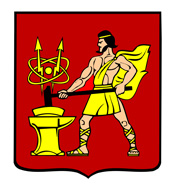 АДМИНИСТРАЦИЯ ГОРОДСКОГО ОКРУГА ЭЛЕКТРОСТАЛЬМОСКОВСКОЙ ОБЛАСТИПОСТАНОВЛЕНИЕ18.03.2020 № 187/3О создании Оперативного штаба для осуществления на территории городского округа Электросталь Московской области санитарно-противоэпидемических (профилактических) мероприятийВ соответствии с Федеральным законом от 06.01.2003 №131-ФЗ «Об общих принципах организации местного самоуправления в Российской Федерации», постановлениями Губернатора Московской области от 12.03.2020 № 108-ПГ, от 13.03.2020 № 115-ПГ и от 16.03.2020 № 126-ПГ, на основании Устава городского округа Электросталь Московской области, в связи с неблагополучной ситуацией, связанной с новым коронавирусом, вызванным COVID2019, ростом на территории Московской области заболеваемости гриппом и ОРВИ, наличия угрозы жизни и здоровья населения, Администрация городского округа Электросталь Московской области, ПОСТАНОВЛЯЕТ:1. Создать Оперативный штаб для осуществления на территории городского округа Электросталь Московской области санитарно-противоэпидемиологических (профилактических) мероприятий и утвердить его состав, согласно приложению к настоящему постановлению.2. Опубликовать настоящее постановление в газете «Официальный вестник» и разместить на официальном сайте городского округа Электросталь Московской области по адресу: www.electrostal.ru.3. Источником финансирования публикации принять денежные средства, предусмотренные в бюджете городского округа Электросталь Московской области по подразделу 0113 «Другие общегосударственные вопросы» раздела 0100.4. Контроль за выполнением постановления возложить на заместителя Главы Администрации городского округа Электросталь Московской области Пак Т.Л.Глава городского округа								   В.Я. ПекаревПриложение к постановлениюАдминистрации городского округаЭлектросталь Московской областиот 18.03.2020 № 187/3УТВЕРЖДЕНпостановлением Администрации городского округа Электросталь Московской областиот 18.03.2020 № 187/3СоставОперативного штаба для осуществления на территории городского округа Электросталь Московской области санитарно-противоэпидемических (профилактических) мероприятий.№п/пДолжность руководителя учреждения,организации, службы, Ф.И.О.руководителяСпособоповещения1Глава городского округа ПекаревВладимир Яновичт.р. 577-08-39 т.м. 8-985-726-50-44т.м. 8-925-386-40-04Первый Заместитель Главы Администрации городского округа ВолковаИннаЮрьевнат.р.571-98-70т.м.8-926-824-96-26Первый Заместитель Главы Администрации городского округаФедоров Александр Владимировичт.р.571-98-76Заместитель Главы Администрации городского округа – председатель санитарно-противоэпидемической  комиссии Администрации, член КЧС и ОПБПакТатьяна Леонидовнат.р.571-98-66т.м. 8-906-750-42-87Заместитель Главы Администрации городского округа – первый заместитель председателя КЧС и ОПБ, председатель эвакуационной комиссииХомутов АлександрДмитриевичт.р.571-98-65т.м. 8-962-950-23-65Заместитель Главы Администрации городского округа – член санитарно-противоэпидемической  комиссии Администрации, руководитель  спасательной  службы  торговли, питания и обеспечения ГСМ обеспечения мероприятий  гражданской обороны                         СоколоваСветланаЮрьевнат.р.571-98-80т.р.572-56-93т.м. 8-903-129-74-29Заместитель Главы Администрации городского округа –заместитель председателясанитарно-противоэпидемической  комиссии Администрации,руководитель  автодорожной, обеззараживания территории и сооружений спасательной  службы обеспечения мероприятий  гражданской обороны Денисов Владимир Анатольевич571-98-628-915-123-17-46Заместитель Главы Администрации городского округа – руководитель спасательной  службы защиты материальных и культурных ценностей обеспечения мероприятий  гражданской обороныКокунова Марианна Юрьевнат.р. 571-99-25т.д. 573-65-04т.м. 8-925-536-61-05т.м. 916-177-38-24Заместитель Главы Администрации городского округа - руководитель  коммунально-технической спасательной  службы  обеспечения мероприятий  гражданской обороныБорисовАлексейЮрьевичт.р.571-98-58 т.р.573-31-31т.м. 8-917-578-01-36Начальник Управления городского жилищного и коммунального хозяйства ГрибановГригорий Юрьевичт.р.571- 98-38т.м. 8-926-651-33-13Начальник Управления образования Администрации городского округа, член санитарно-противоэпидемической комиссии АдминистрацииМитькинаЕленаИвановнат.р.573-15-84т.д.576-15-74т.м. 8-925-991-34-56Начальник Управления по культуре и делам молодежи Администрации городского округа  Бобков Сергей Андреевичт.р. 573-00-53т.м.8-926-840-87-36Начальник Управления по физической культуре и спорту Администрации городского округа, член санитарно-противоэпидемической комиссии АдминистрацииСметанина ЮлияВалерьевнат.р.573-29-18т.м.8-926-709-61-75Депутат Совета депутатов городского округа Электросталь Московской областиШапарный Виталий ЭдуардовичТ.м. 8-916-328-28-68Заместитель прокуратура города Углов Олег Анатольевичт. д.с. 572-64-54т.м. 8-965-278-84-18Заместитель начальника УМВД России по городскому округу Электросталь Московской области,член санитарно-противоэпидемической комиссии АдминистрацииСоснин Алексей  Викторовичт.р.573-27-02Начальник отдела надзорной деятельности по г.о. Электросталь управления надзорной деятельности и профилактической работы Главного управления МЧС России по Московской области,член санитарно-противоэпидемической комиссии АдминистрацииНевзоров Виталий АнатольевичТ.р.573-80-25Главный врач Ногинского филиала ФБУЗ «Центр гигиены и эпидемиологии в Московской области»Шугарова Ольга Николаевнат.р. 8-496-515-23-12Начальник Электростальского управления социальной защиты населения Министерства социального развития населения Московской области      			Ситникова Ольга Михайловна   т.р.572-61-87т.д.572-66-49;т.м.8-916-132-39-19                                                          Начальник территориального отдела Управления Федеральной службы пот надзору в сфере защиты прав потребителей и благополучия человека по Московской области  в Ногинском районе, городах Балашиха, Реутов, Черноголовка и Электросталь,член санитарно-противоэпидемической комиссии АдминистрацииЛетенковаЕленаПетровнат.р.8-496-515-12-49т.д.8-496-514-74-83т.м.8-916-970-26-87т.м. 8-903-207-84-15Главный врач ГБУЗ МО «ЭЦГБ» -член санитарно-противоэпидемической комиссии Администрации, руководитель медицинской спасательной службы обеспечения мероприятий гражданской обороныАфонинАлександрВячеславовичт.р.576-97-00т.м. 8-926-698-00-33Заведующая Электростальской подстанцией Центрального филиала ГБУЗ МО «Московская областная ССМП» ЖвакинаАнна Юрьевнат.д.с. 574-61-77т.м. 8-916-711-21-75Руководитель межрегионального управления №21 ФМБА России,член санитарно-противоэпидемической комиссии АдминистрацииГубанёваНатальяКонстантиновнат.р. 575-02-59т.д. 8-496-511-94-39т.м. 8-905-507-34-03Начальник ФГБУЗ «ЦМСЧ-21» ФМБА России,член санитарно-противоэпидемической комиссии АдминистрацииАрапханова Марем Якубовнат.р. 577-36-17т.м. 8-928-099-70-80Главный эксперт Муниципального учреждения «Аварийно-спасательная служба г.о Электросталь»КурневЕвгенийАлександрович573-39-008-925-417-41-60 Директор филиала ГУП МО «КС МО» «Электростальский»Бургуто Алексей Николаевичт.р. 575-46-49,т.м. 8-916-154-59-97Генеральный директор ООО «Глобус»Коваль Константин Леонидовичт.м.8-963-690-41-41АДС 574-46-60Директор Павлово-Посадского филиала АО «Мособлэнерго»Шинкаренко Александр Владимировичт.р. 8(469) 435-93-77Директор филиала ПАО «МОЭСК» «Восточные электрические сети»Юртаев Александр Васильевичт.р.8-496-51-6-72-23Генеральный директор АО «Восточные коммунальные системы»Галкин Владимир Владимировичт.м.8 910 000 69 24,Генеральный директор АО «Богородская электросеть»Тебиев Валерий Солтанбековичт.р.8-496-51-4-20-07Директор МУП «Электростальский центр услуг»Перевозчиков ПавелИвановичт.м. 8-903-966-37-03Генеральный директор ООО «ТеплоРемСервис»Бобылев Юрий Николаевичт.м.8-929-915-48-89